WIPO S2T:WIPO GRTKF IC 43 2022-06-01 PM 1 zhWIPO Speech-to-Text© transcriptThis document contains a machine-generated transcript of the meeting session mentioned in the title. 
While the first column tries to capture a picture of the speaker, the second column contains the automatic transcript text and the speaker. You can click on the third column to listen to the online corresponding audio. These transcripts are generated automatically by WIPO Speech-to-Text© from the audiovisual recording. The accuracy of the transcripts cannot therefore be guaranteed. Only the original speech of the audiovisual recording constitutes the official record of the meeting proceedings.

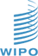 [Online video]ImageTextlink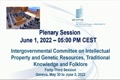 我[00:14:10]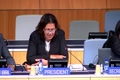 CHAIR: 嗯下午好大家好嗯我希望了大家今天中午都过得很好嗯CHAIR [00:14:30]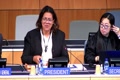 也希望大家呢能有机会充分地对我们所提出来的这些问题予以充分的讨论思考好现在大家的回到大会来CHAIR [00:14:43]我稍微有点儿晚不好意思嗯我希望呢我们的讨论能够带来成果CHAIR [00:14:57]在去了一至成的第c点以前我要补充一句你就是我在礼拜一昨天都分别说过我要再次CHAIR [00:15:12]我今天强调一下今天我们已经是六月一号星期三了我希望向大家保证就是主席文本是我们的工作的文文件CHAIR [00:15:24]我再次强调主席文本是我们的工作文件基础另外我也要再强调CHAIR [00:15:39]我同时也欢迎这个在主席文本上给所加入的所有的这些意见和建议CHAIR [00:15:52]嗯关于呃遗传资源这个问题下一届未解决的问题下届还要继续再进行讨论好现在我们进入今天制成的第六点根据我们的CHAIR [00:16:07]CHAIR: 讨论根据我们对遗传资源的讨论现在呢我要听一下结果我听古鲁克先生这位作为专家主席来给我们讲一讲现在介绍一下CHAIR [00:16:21]大家对于呃具体的文本所呃提出的意见嗯涉及到了一些技术问题想请保罗格罗克先生跟我们谈一下CHAIR [00:16:34]希望大家呃做一下笔记嗯把有些问题重要的记下来因为明天上午我们要讨论明天全体会主还要讨论嗯我们CHAIR [00:16:49]很认真的对这些文件进行了研究我们对于第一个份修正案进行了研究并且呢从中得到了一些重意的要值得重意的点CHAIR [00:17:04]嗯对于这些重要的点希望大家呢予以充分的关注嗯这些点呢大家要唱所预言CHAIR [00:17:18]把重要的东西说出来不要等着这些事情会自然的解决嗯这样的大家有问题的随时唱所语言现在罗各路克先生CHAIR [00:17:32]作为呃这个专家主席来给我们介绍一下刚才讨论的结果大家们好我根据这个合并文本CHAIR [00:17:45]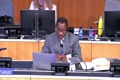 FACILITATOR: 和平文本进行了工作我在里面的做了一些更改呃这些点呢都反映了FACILITATOR [00:17:59]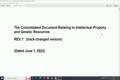 呃我们特色专家组在礼拜日的一些新的意见根据这些意见进行的改动而且我们在一些重要的点上也达成了共识FACILITATOR [00:18:13]说明呢在很多事情上我们还是可以打成共识的嗯好的我呢对于这个和平门槛进行一些更动然后呢取得了一些FACILITATOR [00:18:28]呃这个共识呃我们可以看一下这个文件啊在续言里头呃就开始了有一些改动FACILITATOR [00:18:43]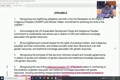 嗯我们看一下第四条啊这个续眼里都第四条嘞关于这个公开制度的问题以及关于FACILITATOR [00:18:57]呃补救的问题等等嗯这里面的稳排加了一点是关于呃是FACILITATOR [00:19:11]好的我把这些条儿呢一都列出来然后呢把凡事原文和改动的地方都给大家同时列了出来FACILITATOR [00:19:25]你们可以竹条的看一下我们的保留了一些大家提的意见FACILITATOR [00:19:39]嗯这些意见呢有很多东西原来在合并文件里推进有了其中有两个很重要的内容我们进行了改动有两个很重要的方便FACILITATOR [00:19:51]这方面的大家原来的分歧比较大我尽量后把大家的意见往一块儿拉唉特别是关于这个产权的问题那么专家们进行升温的讨论FACILITATOR [00:20:05]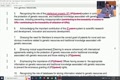 那么最后呢得出了结论如下就是把原来的这个专利这个用词改为产权这个词FACILITATOR [00:20:20]嗯我们认为这样的改动是有用的而且通过这样的方式FACILITATOR [00:20:33]我们我们加入了对有关文件可以进行重新的审查以便保证以便FACILITATOR [00:20:47]能够还希望能够我们把相应的我们的这个法律条款能够涵盖到产权的其他部分就是专利以外的其他涵盖到我我们的这个法律范畴之内这也是我们利种死FACILITATOR [00:21:00]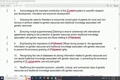 思考一一种思路另外我们我们把各处原来是专利的这个词全部改成了产权这个词FACILITATOR [00:21:15]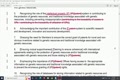 怎样打可以这往下看同时我们FACILITATOR [00:21:29]我们承认就是我们再次这个确认了就是产权的这个体系机制可以用来涵盖保护这个FACILITATOR [00:21:40]呃一呃遗产资源的内容嗯然后还有一些这个前期的前提也进行了确认FACILITATOR [00:21:54]我们大家大双共识就是所有的这些对于改动了将来要提交到国家层次由国家立法去确体贯彻确实我们在看西下面的第五FACILITATOR [00:22:07]第五条我们把最后一句话去掉了我们把最后这一句话去掉达看英文就是看着冰神吐的出死别的替这句话我们去掉了FACILITATOR [00:22:22]也就是说也就是原来的这个追溯呃遗产资源以及那个对它的追溯和对它的这个追溯这个我们都去掉了FACILITATOR [00:22:36]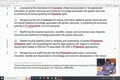 紧接着后面八九十这些款第一次都是把专利呃的词用词换成了产权这个词往不继续往下看我们就加了一个历史FACILITATOR [00:22:51]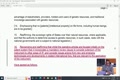 六条嗯那么这一条的正好是我们修正按李经提到的一条FACILITATOR [00:23:05]你就是说有很多专家的这方面进行了研究嗯我们很多专家呢要求呢一定要加入怎么一条就是是FACILITATOR [00:23:20]审查的这一条呢要求呢就是能够将来希望这一条上去已遇去FACILITATOR [00:23:33]具体的研究以便将来能够本地变成法律条文儿能够扩展到整个的这个知识产权领域对于产权领域都采取同样的一个保护思维FACILITATOR [00:23:48]嗯嗯那么我们用这样的诶一个FACILITATOR [00:24:01]呃途径了就能够更好的审失去审查这个呃法律条文儿以便能够避免其中的一些出现的输漏和风险嗯FACILITATOR [00:24:13]嗯那么像这一条必须要进行审查的这个条款可以避免很多的风险我把这个第十六条再念一遍啊嗯就是我们FACILITATOR [00:24:28]大家专家们都一致承认并且强调啊嗯就是虽然说呢我们的执行条款一开始来说的仅限于是专利这个机制这个系统但是呢他其中的应该再涵盖一条FACILITATOR [00:24:41]就是说我们应该必须以此为基础可以必须要进行对涉及这个产权的审视用我们的这个文件去去行名神FACILITATOR [00:24:56]重学城市不是不是处理一个死长的男规则还有其他的修改其实也是标准的FACILITATOR [00:25:10]呃那么在去研当中想修改还是比较标准的也没有什么有争议的那这句是序言的部分接下来我们来看一下定义的部分我们也是进了一些小小的修改在FACILITATOR [00:25:23]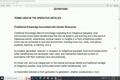 有关于来源国方面我们做了小小的修改在此前呢就是有一个中过号在这个冲过号里面就是在国家前面一个中过号那现在呢我把这个国家前面的FACILITATOR [00:25:37]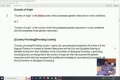 呃中国号是给删掉了那现在呢我们对于来源国他的一个定义这是那些拥有遗传资源原生条件下遗传资源的国家拥有处于原生进条件的遗传资源的国家那FACILITATOR [00:25:51]我也呢就是说呃对于生前来说哪怕呃当含了很多国家是永海融合当中来那么他们可能是呃有从到很死他们可能会很FACILITATOR [00:26:06]从很多的国家获得这个资源但是呢第一个国家和第个国家它之间的还是有差别的那就是有一些专家在会议上所提出来的点而另外一个是FACILITATOR [00:26:20]注语一个呢就是直实质或者是直接给予那么我们在这里是提供了他的时候呢我们是想要在实质机遇以及时FACILITATOR [00:26:35]是机直接之一之间续而分别开来但是呢其实有的受这是一个语意上的区别而我们也认为在两种情况下其实更为重要的是FACILITATOR [00:26:50]注意到这里有一些必须的联系那么这是发明的时候是需要一些必要的联系那我们觉得说一个解决方法这是在这里去加入一个参考FACILITATOR [00:27:04]呃文献就是我们在这里讲到直接或者是直接基于的定义是什么然后再讲这两个呃术语一地的是什么意思那么他这现在我们给他的一个定义呢就是呃实际FACILITATOR [00:27:18]是上或直接支余是指遗传支言和或相关总统之余对于提出成立要求的方明必须依赖于遗传资源和或者之值之值之值是指的之处的是指以指定的人士对的，是指引人之一提出的，FACILITATOR [00:27:33]传统知识的具体熟悉那这里呢就是呃第二个我们增加的呃在定义上面的修改而第三个和第四个的修改呢这是在下一页FACILITATOR [00:27:48]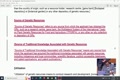 那么在这里呢我们是讲到了遗传资源的来源也及是遗传资源相关传统资源的来源那其实老学说呀我们在这个来源的时候这是关FACILITATOR [00:28:03]呃其实并不是什么新的事情我们以前呢也是在在这个文本当中我们是有看到的这说有一个其他术语方面的是有讲过了只是说FACILITATOR [00:28:17]我把原来的那个其他术语的这个部分把它是复制粘贴到了更前面的这个部分来那这里呢我们就有一个定义就是遗传资源相关FACILITATOR [00:28:32]是传统知识的来源那这个定义跟之前是一样的但是呢这里有些新的东西呢这是他的有关于遗传资源的来源这一个定义是新的那在这里呢我们对于他的定义呢就是以下的FACILITATOR [00:28:46]那他就是代表了任何的是申请人获得已成资源的来源六说研究中心资因银行还有呢是郎徐和农业职务遗传资源国际条约的多边系统又或者说FACILITATOR [00:29:01]其他任何的非原深进的收集或者是乙传资源的保存而我们专家也是进行了讨论他们也是有需要去提供一个比较这是FACILITATOR [00:29:16]对月来源这个词是提供一个比较一般性的一个解释那所也能这一个术语的解释就是跟专家的这个请求是保持一句的那这些那就是我们所做的一些改的FACILITATOR [00:29:31]变和修改这是在呃定义方面我们所做的修改接下来呢大家会看到我们在术语的最后一部分呢当然是而删除了之前的这个而遗传词FACILITATOR [00:29:45]资源相关老传统知识来源这里还有呢大家也是在看到之前的这个角柱这里呢其实也是删掉了因为呢FACILITATOR [00:29:59]这个术语现在已经是呃在整一个文本当中是用上了所以的文不需要是把这个角注是写进来那我们只是一说要钱FACILITATOR [00:30:10]仅成员国要注意到我们是有需要来定义这些术语知识那个时候我们还没有把这个脚注是引住到卷一个文本当中但是现在已经把它引入到文本当中了FACILITATOR [00:30:25]所以我们就把这个脚柱也删掉了好了那么这个呢就是定义部分那接下来呢我们来看一下第三条FACILITATOR [00:30:39]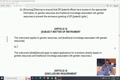 那么在第三条呢是有关于这个客气其实还是蛮大的一个改变这是之前呢我们是讲到了FACILITATOR [00:30:51]呃传统呃遗传资源相关的传统知识是放在中括号的但是那基于我们上一次的挑顿还有呢根据周日的一个挑队我们认为其实客体是应该要包含遗传资源以及是FACILITATOR [00:31:04]包含遗传资源相关的传统知识虽然的也是根据这个建议我们就是把这个中库号给去掉了也就是说现在呃遗传资源相关传统知识外面是没有中括号了FACILITATOR [00:31:19]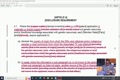 而接下来下一条呢就是我们看到了第四条第四条呢是有关于公开要求的条款在这里我们FACILITATOR [00:31:33]是看到了我们是对于整一个条款式重新呃描述一下语言全勤权利语言那么这是我们根据会议当中的内容总行所成立的预言那现在我给大家来FACILITATOR [00:31:47]念一下现在的一个版本那在第四点一呢他就说到了申请提出成立要求的发明他应该是要实质或者是直接急FACILITATOR [00:32:02]一与遗传资源和或遗传资源相关的传统支持而各成员国各方应要求这里所.不可以不可以不同的FACILITATOR [00:32:16]看到的是我们在以前的是讲到了挨批但是我们把挨批是给删掉了这是看到了呃大家就是我们在的是我们在讲的是我们在以前我们在的是我们在以前的是FACILITATOR [00:32:30]加尔的一个共事就是在叙言当中反映了挨批知识产权所以呢我们现在在主要的这些条文这是关注于专利所以这也就是我们各方而在专家小组FACILITATOR [00:32:45]协调的一个结果那在这里的大家也是有看到了我们是在这里所用的一个词语是呃实质或者是直接给予FACILITATOR [00:33:00]所以呢这里也是反映了这呃大家所提出来的两个点这说这两个词与其实基本上是一样的我们是没有必要在他外面在家一个中括号FACILITATOR [00:33:14]所以呢最后的一个版本就是说这个呃申请是实质或者是直接基于遗传资源或及相关传统知识呃那应该要不FACILITATOR [00:33:28]公开的是什么呢大家可以看到在这个小段a和小段逼当中是看到了那在小段a呢就想到了就需要公开系原产FACILITATOR [00:33:43]我的这是这个遗传资源的来源以及呢这是从其获得这些相关传统区徐的土住人民或当地社区虽然都在这里我们看到了就是在FACILITATOR [00:33:58]呃我没有讲到来源的时候是讲到这个来源国还有呢我们讲到相关传统趋势的时候他的来源应该是土著人民或者是当地社区而这些呢就是主要的来源当然了我们也是FACILITATOR [00:34:13]就有认识到这个申请人不一定是知道相关的知识那也要看他具体的情况是怎么样的虽然的在地逼小段这是处理了所有的这些情况这是也是原址FACILITATOR [00:34:27]产连的来源他是不知道的神奇人不知道那些人的逼小段是这么说的而当在小a段的信息FACILITATOR [00:34:42]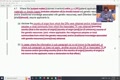 是不为申请人所知的又过着说小a段当中的情形是不是用的另外一个遗传资源或传统知识的来源只这说假如你不知道FACILITATOR [00:34:53]它原来的一个主要来源但是呢你可以是公开其他的来源而这个其他的来源呢就是根据我们所说的那我们可以再回到定义当中它是有想到知识回到FACILITATOR [00:35:07]另一当中来源的这一条那其他的定义那么大家就记得我们是已经定义了其他的来源是什么那所以呢这里应该也是没有什么问题的FACILITATOR [00:35:22]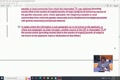 那所以呢我们也认为没有必要再再这一段就再重复这个来源的这些所包含的众多内容不用再把这些长城的列表放在这里呃大家可以FACILITATOR [00:35:36]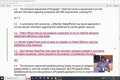 看一下在定义环节是有经有写了这个来源的定义的那呃第四段其他的方面是一样的但是呢我们也是FACILITATOR [00:35:50]再次反映了讨论的一个结果呢我们是加了呃极段就在下一页我们是加了几段大家可以看到四点三四点四和四点五段FACILITATOR [00:36:03]四点三段呢其实是丈子的专利局应该要给申请人提供指导他们去如何满足在本条款当中所取的公开要求而第四点次FACILITATOR [00:36:17]这条说的是成员国或过方不应该是让专利取呃需要去验证公开的这个真实性而四点五呢就是每个成员国还有各方应该是要FACILITATOR [00:36:32]公开相关的这个消息根据专利的程序而且不伤害保护密呃机密的信息而这一些不同的条款FACILITATOR [00:36:46]是在合并文件当中的呃有一些呢大家也是可以是在主席的文件当中看到这些条款我们认为这些是比较有用的FACILITATOR [00:36:59]那么在这样的一个文书当中我们不应该据呃渐写一些说太细致的这些呃要求和描述虽然的我们就写了四点三字FACILITATOR [00:37:12]四点四和四点五段就先生在这里那么这里就是第四条所进行的修改FACILITATOR [00:37:25]接下来下一个修改去请大家看第八条在第八条当中FACILITATOR [00:37:37]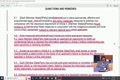 我们看到了这里有比较大的一个改动这是在专家的会议当中我们做了比较大的改动和我们认为这些也是比较有用的我们需要去FACILITATOR [00:37:51]认可成员国或者说第一方是可以提供在呃批准发明之前或者是批准是而专利之后的一些措施有时候能是讲到了这个词FACILITATOR [00:38:05]射销的问题其实我们是讲的很清楚了我们是应该要定一个就是这个最高的一个限度那么住我们也不是强制说一定要撤销FACILITATOR [00:38:19]而成员国是可以决定是否要用撤销这个措施所以呢在这里也是有考虑到我们需要是要有一个呃FACILITATOR [00:38:34]这是敌个最顶端的账的一个措施最紧但是呢呃各国也是依然是可以去考虑这个气体的方案FACILITATOR [00:38:49]好的那现在我给大家读一下八点一他是这么说的各成员国各方应该要学行适当有效和蓄度的法律与行政作需FACILITATOR [00:39:03]处理部遵守第四条公开要求的情况各成员国各方应该要努力的去制定这些词FACILITATOR [00:39:18]作区而且应该与有关的突出人民和当地社区一同确定这些政策依照相关的国家法律的要求来确定FACILITATOR [00:39:30]那当然了也是再次来反映我们的讨论结果现在我们是加上了八点二八点三八点四以及八点五我们看到在八点二当中呢他也是FACILITATOR [00:39:43]想到了是在呃批准以前以及批准之后的一些措施而我们认为呢其实是这个大概的这个意思已经是包含了FACILITATOR [00:39:57]所以呢在八点二我们就没有特定的讲道就是说这个在批准前和批准后的情况当然这呃批准钱批准后也是很重要的那我们只需要在其中一段却讲就可以了那现在诶FACILITATOR [00:40:10]八点二十这样的美各成员国或者是各方应该要其予申请人期会去修改他们是无意的没有公开第四条公开的要求此户FACILITATOR [00:40:25]才执行是申请前的这些制裁或者是相关的补救措施也就说在这里他的一个要求就是应该是FACILITATOR [00:40:39]假如他们是无意犯错的话那么申请人应该是要有机会去修改他们的问题而第八点三条呢是这么说的那这个罪FACILITATOR [00:40:52]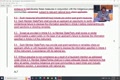 顶端的惩罚的这个问题那么在八点三是说除了八点四当中所要求的没有任何成员国或者没有各方应该审警是因为申请人是不能够FACILITATOR [00:41:07]申请第四条呃的要求是公开信息便采取撤销或者说是使得专利无法执行的情况FACILITATOR [00:41:20]也就说不能够因为申请人士不公开然后呢就马上给他们进行撤销那么我们也是有注意到有一些是在这个常规法当中还有一些文书当中FACILITATOR [00:41:31]那他也是有讲到是有一些是这个欺诈的情况那如果说是有欺诈的情况下呢那应该也需要有修补的方案那所以在这个时候我们应该要注意到每一个中FACILITATOR [00:41:45]成员国各方应该是要提供授权货的制裁或者是求不措施如果申请人士蓄意的或者是呃FACILITATOR [00:42:00]或者去故意地去不公开本文书第四条的公开要求并且根据其国家法来执行在这里呢我们这提高了一个最高的一个制材那呃FACILITATOR [00:42:12]如果说有人是不满足这公开要求那么这里一个最高的惩罚呃但是呢如果说有人是在续意地去不披露的话那么就应该是要FACILITATOR [00:42:26]采取相关的一些措施那么诞训的这个是成员国是有权力是选要采取什么样的措施而第八点五条呢这是不伤害这是由于FACILITATOR [00:42:39]并被八点四条所说的这个蓄意的不遵守的情况各成员国或者过方应当要有合适的一个争论处理期去并且是让各方包括FACILITATOR [00:42:52]处处人民和当地社区可以其实的去达到一个解决方案根据国家法律来进行就是我们假如说呃有人是不能公开没有公开的话FACILITATOR [00:43:05]而增加认为其实我们应该要给各利益相关方相关的机会包括要给予土著人民和当地的社区相关的机会让他们自己去找的FACILITATOR [00:43:19]要一个是满意的解决方法只需要说这这理他这个解决方法是可以其实的却处理出来并且是遵守国家的法律那这里就是第八点五条的要求FACILITATOR [00:43:32]接下来我们来看一下最后的一部分修改我们在这里看到呢这里是有一个新的条款这里是我们所新增的那其实的这也是各方的一个协调FACILITATOR [00:43:46]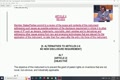 是处理五之前我们在有关于挨批还是专利方面的事情那虽我们在这里是加入了这个审查条款审查条款是这样的成员国或者递约方应该要审查FACILITATOR [00:44:00]本文书的范围和内容解决那一些可能是从呃本文书地词FACILITATOR [00:44:15]这条所衍生出来的公开要求又或者是挨批的其他领域溜说设计还有是全部的种类衍生品以其是解决其它是由于新科技FACILITATOR [00:44:22]所导致的问题他们是用于本文书的问题那么是呃不晚于本文书生效的四年虽大家在这里可以看到这里是列了一系列的钱FACILITATOR [00:44:37]其他的有关于挨批的权利与这一个清单是根据专家的建议还有一些昨天的成员国所提出所拟的这样那一张清单FACILITATOR [00:44:52]他们就提及呢呃其他的挨批在此前没有提到的在这里可以具体的列名那么这是基于周日的专家委员会还有昨天我在做了报告之后你有一些成员国所题FACILITATOR [00:45:06]你处的好这是新增的这个条款这样的话呢我对于这一份文件当中所有做出修订部分的介绍就做完了这样的FACILITATOR [00:45:21]就形成了合并文件raf一版本谢谢主席了这些FACILITATOR [00:45:35]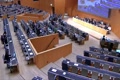 CHAIR: 您对外币一文件所做的介绍各代表团想现在就发言呢还是想等到明天CHAIR [00:45:49]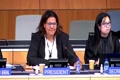 再来给出你们的建议和评论CHAIR [00:46:03]墨西哥代表要求发言谢谢CHAIR [00:46:10]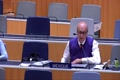 MEXICO: 感谢主席律师我要感谢您所做的工作拿出了这样一份文件MEXICO [00:46:24]同时我也要强调周日的会议我也参加了那个会议也非常的漫长我们很努力的语会了现在目前手头的这份文件MEXICO [00:46:37]非常忠实的反映了周日会议的讨论精神还有专家的精神MEXICO [00:46:52]我因为也是亲自愉会了我祝贺几条人MEXICO [00:47:06]这个工作不容易做这是智力方面的挑战要一路去汇总从周日到今天的变化MEXICO [00:47:20]终于那有了这样的一份可以作为我们谈判基础的文件他也反映了我们所做的努力试图去达成一致谢谢主席女士也感谢MEXICO [00:47:32]CHAIR: 起跳员先生主席说我感谢您的发言我不太确定是否还有其他的成员国还有没有其他技术性的问题CHAIR [00:47:46]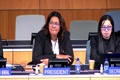 TEBTEBBA FOUNDATION: 我看一下他怕他把基金会谢谢主席女师也感谢协调员所筹备这份文件TEBTEBBA FOUNDATION [00:48:01]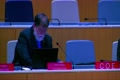 我想呢他是非常忠实的记录了我们周日的讨论我确实有一个技术性的问题就关于遗传资源的来源的定义那我想呢TEBTEBBA FOUNDATION [00:48:14]这和替代方案也有关系但是我在这里就不说替代方案了我想问下这里的定义为什么持指到了跨境的这些字TEBTEBBA FOUNDATION [00:48:29]资源而不包括其他类型的资源呢比如说原产国土著当地设区的资源的TEBTEBBA FOUNDATION [00:48:42]我看到在下面呢确实有指到了土著人民和当地社区所以我想具体的问下这个定义为何如此TEBTEBBA FOUNDATION [00:48:56]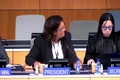 CHAIR: 主席请帮我来做下解答这是一个非常宽泛的定义啊假如CHAIR [00:49:10]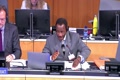 FACILITATOR: 您有具体的按文想提出来的话我们可以进行讨论在这里我们说到的是字FACILITATOR [00:49:24]遗产资源的来源这里我们指到的是国家康垂当然如果您愿意拿出您的版本来我们很愿意做相应的修改FACILITATOR [00:49:39]哦我们可以在帅爸二这个版本当中反映出您的意见好谢谢我看到南非FACILITATOR [00:49:51]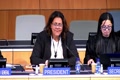 CHAIR: 代表要求远程发言这份文件会电子形式发送吗。CHAIR [00:50:03]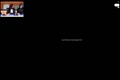 SOUTH AFRICA: 会放放上网吗SOUTH AFRICA [00:50:15]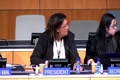 CHAIR: 主席感谢南非的提本主席说我理解是瑞文一CHAIR [00:50:23]已经通过电子邮件发送柜各区域组的协调人了我想应该是会届时与你们各成员进行分享的南非接着问CHAIR [00:50:36]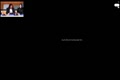 主席问下报告员CHAIR [00:50:51]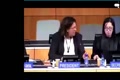 他所指向的参考的文件到底是和并文件还是主线文破回答说主文件是CHAIR [00:51:01]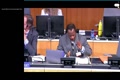 FACILITATOR: 合并文件这也是爱之系工作的文件但是我之前也做了解释就是我在做这些修订的时候啊FACILITATOR [00:51:16]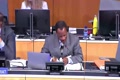 这些修订也是基于专家委员会会上的讨论而且呢也有很多处呢参考了主席案文FACILITATOR [00:51:29]所以呢我们认为啊主线文也是非常有参考价值的所以现在这份的瑞比文件吸收了很多主席按文的信息FACILITATOR [00:51:42]所以你们可以注意到哪一部分是来源于主线文但FACILITATOR [00:51:55]也就是说我们就把主席安门当中包括与其相关的呃原来和别文经当中内容我们都做了同时的参考所以我的回答是正FACILITATOR [00:52:09]一份文件是合并文件但是你在这修订标记当中能够找到一些主新文的影子好我感谢协调员的介绍我看没有人要求FACILITATOR [00:52:21]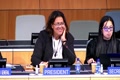 CHAIR: 在此前南非发言谢谢主席我想再问一下报告约这是我们要在这个CHAIR [00:52:36]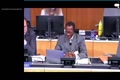 基础上去清心讨论吗炮说我那座位协调员我的工作就是要在合并门界上进行工作我并不是说在修改时候只看CHAIR [00:52:50]FACILITATOR: 某一个文本那我想最终的这个决定权的是在主席可以去看主席案文可以去推主席案文但是作为我我是协调员我的工作的FACILITATOR [00:53:04]基础就是合并文件但是我们也接受了专家委员会的建议也就是说我们修改文件的时候不会只看一份文件FACILITATOR [00:53:19]所以再回答您我对于我的权限只限于和兵文件我没有权力去修改主席文件主席文件的权限是属于主席的但是我确实FACILITATOR [00:53:33]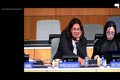 CHAIR: 参考参考了主席按文当中非常有价值的值得参考的文本好主席感谢各位我要提醒成员过如果大家有任何CHAIR [00:53:48]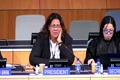 技术型方面的问题要求澄清的话大家可以直接像协调人而出这样的请求南非再次要求发言CHAIR [00:54:02]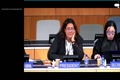 SOUTH AFRICA: 主席我想您要指导我们我们到底要以哪份工作为基础啊我们好像来来回回SOUTH AFRICA [00:54:16]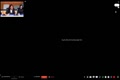 不太明白兜了很多圈子请您明确的告诉我们到底我们以哪份文件为基础来推进讨论SOUTH AFRICA [00:54:30]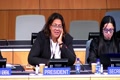 CHAIR: 主席说我想会直接与你沟通一下我再重复一下我们本次会议的CHAIR [00:54:42]工作方法就是历史上我们所遵循的工作方法既我们看合并文件我们现在周三我们有一本有一版修订稿了CHAIR [00:54:57]税修订稿已经提交给全会了成员国有机会和协调员直接就任何技术问题去进行交流CHAIR [00:55:11]你们也可以要求协调员做澄清可以提出问题而且我也鼓励大家这么做那么这CHAIR [00:55:25]就是我们讨论的合并文件刚才协调员一再肯定了我在这场会议开始的时候也就是CHAIR [00:55:37]完全的重生胜过主席按文是完全是由主席来负责的文件全会应当着重于合并文件这是我们讨论的基础文件我想到了这会儿呢CHAIR [00:55:49]我想感谢所有人的努力感谢你们参会大家如果还有任何的问题需要做澄清的请大家直接与后联系我们。CHAIR [00:56:03]明天早上十点复会现在我请各区域协调员来做通知如有的话。CHAIR [00:56:18]我看到欧盟要求发言谢谢主席CHAIR [00:56:28]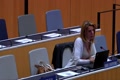 EUROPEAN UNION: 欧盟明早八点在奥克那份房间开会同时也欢迎远程参与远程参会的链接我们已经发生动了EUROPEAN UNION [00:56:42]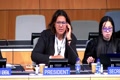 ALGERIA (AFRICAN GROUP COORDINATOR): 阿尔及利亚代表非洲组发言我们做一个行政性的通知我们非洲组明天早上九点碰通保暖房间ALGERIA (AFRICAN GROUP COORDINATOR) [00:56:56]而且也可以远程参会谢谢斯洛伐克代表呃塞克国和波罗地海国家我们明天九点ALGERIA (AFRICAN GROUP COORDINATOR) [00:57:10]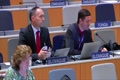 SLOVAKIA (CEBS GROUP COORDINATOR): 在蓝色房间呃路房间和远程方式现在德国代表必组国家发言谢谢主席女士我们组明天将于SLOVAKIA (CEBS GROUP COORDINATOR) [00:57:24]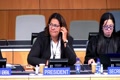 下午两点碰头也有可能明天早上九点也会碰一下头但是不管怎样今天晚上我都会通过电子邮件与大家确认是否SLOVAKIA (CEBS GROUP COORDINATOR) [00:57:38]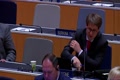 要在明天早上也开一次会谢谢SLOVAKIA (CEBS GROUP COORDINATOR) [00:57:52]土著人民核心小组SLOVAKIA (CEBS GROUP COORDINATOR) [00:58:02]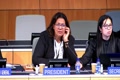 ENDA SANT: 土著人民核心小组明天将会与八点在红房间开会ENDA SANT [00:58:14]INDONESIA ON BEHALF OF LMCs: 还要蓝西国家印度尼西亚代表说我们请我们组的成员啊INDONESIA ON BEHALF OF LMCs [00:58:25]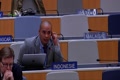 及时查邮件关于明天什么时候开会我们回的邮件到中沟通好没有其他的人要求发言了那么我祝愿大家晚上愉快感谢级[00:58:39]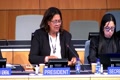 遇会明早十点开会如果有变化的话会及时通知大家谢谢[00:58:54]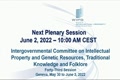 我[00:59:00]